Chapter 5 – PopulationsSection 1 – How Populations GrowReview – Define Population: ______________________________________________________________________________________________________________________________________________Characteristics of PopulationsThree important characteristics of a population are its:geographic distributiondensity_______________ rate Geographic distribution, or range, describes the area inhabited by a population.Population density is the number of ___________________ per unit area.Growth rate is the increase or decrease of the number of individuals in a population over time.What factors affect population size?Three factors can affect population size:the number of birthsthe number of ______________________the number of individuals that enter or leave the populationA population can grow when its birthrate is ______________ than its death rate.Immigration, the movement of individuals into an area, is another factor that can cause a population to grow.Populations can increase by immigration as animals in search of mates or food arrive from outside.Emigration, the movement of individuals ______________________ of an area, can cause a population to decrease in size. Emigration can occur when animals leave to find mates and establish new territories. A shortage of ____________________ in one area may also lead to emigration. What are exponential growth and logistic growth?Exponential GrowthUnder ideal conditions with unlimited resources, a population will grow exponentially.Exponential growth occurs when the individuals in a population ___________________ at a constant rate.The population becomes larger and larger until it approaches an infinitely large size.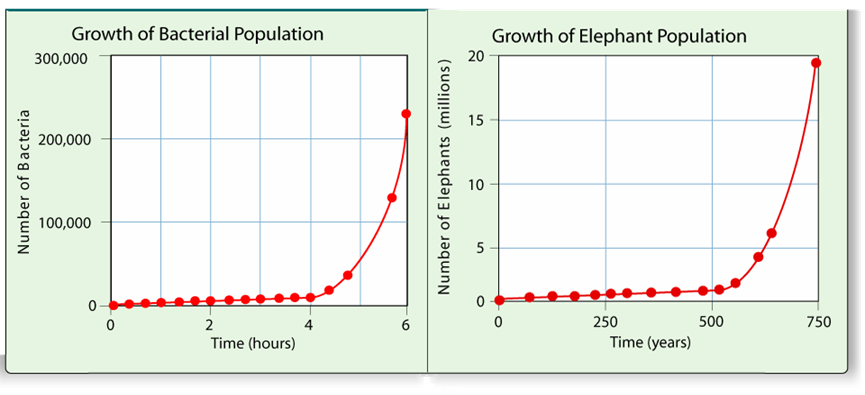 Logistic GrowthIn nature, exponential growth does not continue in a population for very long.As resources become less available, the growth of a population slows or ____________. Logistic growth occurs when a population's growth slows or stops following a period of exponential growth.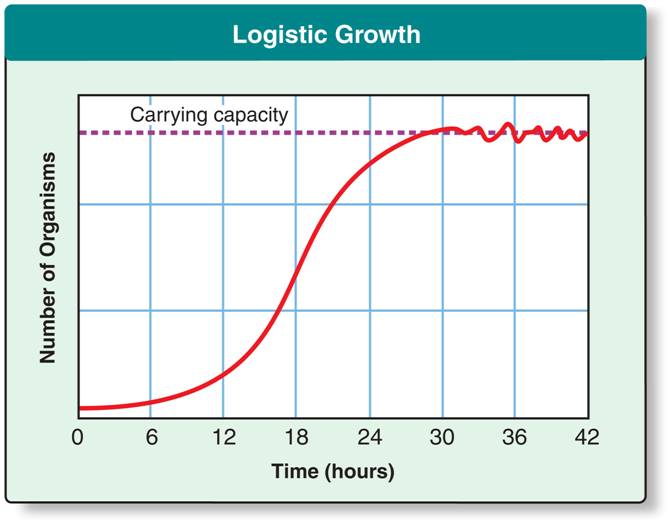 Carrying CapacityThe largest number of individuals of a population that a given environment can support is called its __________________ capacity.When a population reaches the carrying capacity of its environment, its growth levels off. The average growth rate is zero.Section 2 – Limits to GrowthWhat factors limit population growth?Limiting FactorsThe primary productivity of an ecosystem can be reduced when there is an insufficient supply of a particular nutrient. Ecologists call such substances limiting nutrients.A limiting nutrient is an example of a more general ecological concept: a limiting factor. In the context of populations, a limiting _______________ is a factor that causes population growth to decrease.Density-Dependent FactorsA limiting factor that depends on population size is called a density-dependent limiting factor. Density-dependent limiting factors include: competition_________________parasitism_______________Density-dependent factors operate only when the population density reaches a certain level. These factors operate most strongly when a population is __________ and dense.They do not affect small, scattered populations as greatly.CompetitionWhen populations become crowded, organisms compete for food, water space, sunlight and other essentials.Competition among members of the same species is a density-dependent limiting factor.Competition can also occur between members of different ___________________.This type of competition can lead to evolutionary change.Over time, the species may evolve to occupy different niches.PredationPopulations in nature are often controlled by predation. The regulation of a population by predation takes place within a predator-____________ relationship, one of the best-known mechanisms of population control. 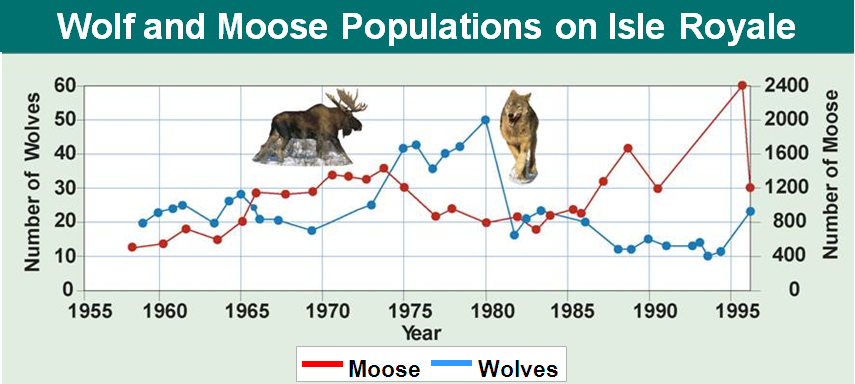 Parasitism and DiseaseParasites can limit the growth of a population.A parasite lives in or on another organism (the host) and consequently ____________ it.Density-Independent FactorsDensity-independent limiting factors affect all populations in similar ways, regardless of the _________________ size. Examples of density-independent limiting factors include: unusual weather_______________ disastersseasonal cyclescertain human activities—such as damming rivers and clear-cutting forestsSection 3 – Human Population GrowthHow has the size of the human population changed over time?Historical OverviewLike the populations of many other living organisms, the size of the human population tends to ________________ with time.For most of human existence, the population grew slowly.Limiting factors kept population sizes low.About 500 years ago, the human population began growing more ________________.Life was made easier and safer by advances in agriculture and industry.Death rates were dramatically reduced due to improved sanitation, _______________, and healthcare, while birthrates remained high.With these advances, the human population experienced exponential growth.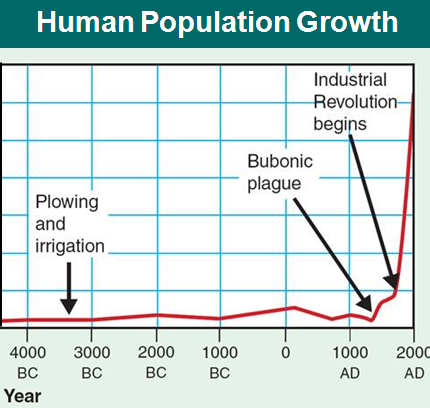 Patterns of Population GrowthThe scientific study of human populations is called ___________________. Demography examines the characteristics of human populations and attempts to explain how those populations will change over time.Why do population growth rates differ in countries throughout the world?Birthrates, death rates, and the age structure of a population help predict why some countries have high growth rates while other countries grow more slowly.The Demographic TransitionOver the past century, population growth in the United States, Japan, and much of Europe has __________________ dramatically.According to demographers, these countries have completed the demographic transition, a dramatic change in birth and death rates.The demographic transition has three stages.In stage 1, there are high death rates and ______________ birthrates.In stage 2, the death rate drops, while the birthrate remains high. The population __________________ rapidly.In stage 3, the birthrate decreases, causing population growth to slow.The demographic transition is complete when the birthrate falls to meet the death rate, and population growth stops.Age StructurePopulation growth depends, in part, on how many people of different ages make up a given population. Demographers can predict future growth using models called age-structure diagrams.Age-structure diagrams show the population of a country broken down by gender and ____________ group.In the United States, there are nearly equal numbers of people in each age group. This age structure diagram predicts a slow but steady growth rate for the near future.In Rwanda, there are many more young children than teenagers, and many more teenagers than adults. This age structure diagram predicts a population that will __________ in about 30 years.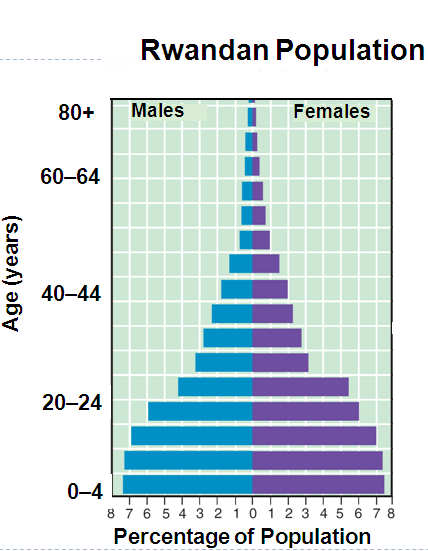 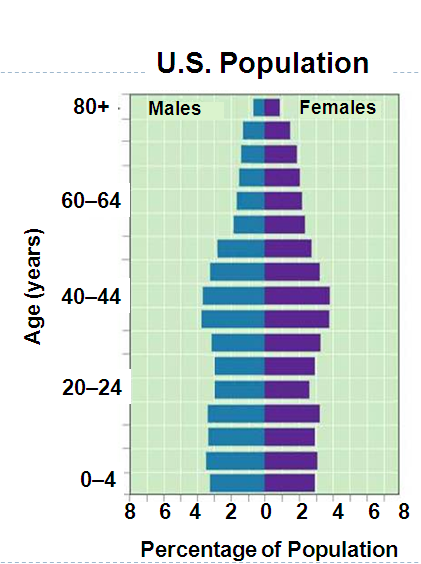 Ecologists suggest that if growth does not slow down, there could be serious damage to the __________________ and global economy.Economists assert that science, technology, and changes in society may control the negative impact of population growth.